Medical History Form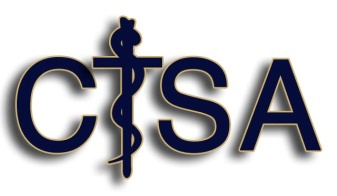 Name ________________________________________________________________________________________ Reason for Consultation _______________________________________________________________________ Referring Physician ______________________________Primary Care Physician________________________ Past Medical HistoryCheck all that apply and list details/diagnoses□ Heart Attack/Heart Disease	  □ Congestive Heart Failure  	□ Diabetes     □ High Blood Pressure	 □ Emphysema□ COPD   □ Thyroid Problems 	□ Asthma   □ Stroke  	□ Heart Failure   □ Hepatitis B   □ Hepatitis C     □ AIDS/HIV□ Coagulation or Bleeding Disorder (you may take Plavix or Coumadin for)	□ Sleep Apnea	 □ Cancer _________________________________________________________________ Other Medical Problems and Details:_____________________________________________________________________________________________  _____________________________________________________________________________________________ _____________________________________________________________________________________________ SURGICAL HISTORY:  Including Defibrillators, Pacemakers, or StentsMEDICATIONS:  Prescription and non-prescription medicines, vitamins, home remedies, birth control pills, herbs, aspirin or blood thinners.CENTRAL TEXAS SURGICAL ASSOCIATESALLERGIES or REACTIONS:  	□ None 		□ Latex FAMILY HISTORY:Please check all that apply.SOCIAL HISTORYTobacco UseCigarettes:       □ Never □ Current Smoker:  Packs/day______ # of Years ________□ Quit:  Date _____________ How many years did you smoke?  _____________  	Other Tobacco: 			□ Pipe 		□ Cigar		 □ Snuff 	□ ChewAlcohol Use			□ No		□ Yes:   # of Drinks/Week _________________ CENTRAL TEXAS SURGICAL ASSOCIATESIs your current Illness/problem work related?  ____yes ____noPlease Indicate Below If You Are Currently Experiencing Any of These Symptoms:CENTRAL TEXAS SURGICAL ASSOCIATESCURRENT SYMPTOMS CONTINUEDBreast Patient HistoryHow many children have you had? ___________________Your age when first child was born? ____________________Did you breastfeed? _______________Age at first menstrual cycle? __________________Age at last menstrual cycle (If menopausal)? __________________Onset of last menstrual cycle? ________________Number of prior breast biopsies _________________Have you had a hysterectomy? ____________ If so, what year? _____________________Breast Implants? ___________________ If so, what year? ________________________Do you take hormone replacement therapy? ____________ How many years? _____________Do you do regular breast self-exams? ______________List family members with breast or ovarian cancer and their relationship to you:________________________________________________________________________________________ ________________________________________________________________________________________  Patient Signature:  ____________________________________________	Date: __________________ Surgeon Signature: ___________________________________________ 	Date: __________________ Central Texas Surgical Associates complies with applicable Federal civil rights and does not discriminate based on race, color, national origin, age, disability or sex.	                         Operation    Date                         Operation        Date              Medication   DoseTimes per Day          Medication  DoseTimes Per  DayMedicationReaction or Side Effect       Medical Condition  Mom   Dad  SisterBrotherDaughter   Son OtherAnesthesia ProblemAsthmaBleeding ProblemBreast CancerColon CancerMelanomaThyroid CancerParathyroid CancerProstate CancerDiabetesHeart AttackHigh Blood PressureKidney DiseaseLeukemiaLupusLymphomaStrokeVascular DiseaseLivingDeceasedGeneral, ConstitutionalMusculoskeletalDoes your job require heavy liftingnoyesJoint Painno yesRecent Weight GainnoyesBack PainnoyesRecent Weight LossnoyesMuscle Pain or CrampsnoyesFevernoyesDifficulty in WalkingnoyesFatiguenoyesSkin and BreastsEyes and VisionChange in Skin ColornoyesWear Glasses or Contact LensesnoyesVaricose VeinsnoyesBreast Pain/TendernessnoyesEars, Nose, ThroatBreast LumpnoyesSwollen Lymph NodesnoyesBreast DischargenoyesTrouble SwallowingnoyesRash or itchingnoyesHealing Problemsno yesHeart and CardiovascularShortness of Breath with activity or exertionnoyesNeurologicalChest PainsnoyesFrequent  HeadachesnoyesSudden Heartbeat Changes/Irregular Heartbeat/PalpitationsnoyesLight Headed or DizzynoyesSwelling of Feet, Ankles, HandsnoyesSeizuresnoyesMurmursnoyesTremorsnoyesRespiratoryPsychiatric Persistent/Frequent CoughingnoyesMemory Loss or ConfusionnoyesShortness of BreathnoyesNervousness/AnxietynoyesAsthma or WheezingnoyesDepressionnoyesGastrointestinal EndocrineLoss of AppetitenoyesExcessive Thirst noyesChange in Bowel MovementsnoyesExcessive Urinationno yesNausea or VomitingnoyesFrequent DiarrheanoyesGenitourinaryPainful Bowel Movements or ConstipationnoyesFrequent UrinationnoyesBlood in StoolnoyesDifficulty with UrinationnoyesAbdominal/Stomach PainnoyesBlood in UrinenoyesDifficulty SwallowingnoyesChange in Force or Strain with UrinationnoyesHeartburnno yesRecurrent UTInoyesHemorrhoidsnoyesRectal BleedingnoyesHematological/LymphaticSlow to Heal After CutsnoyesEasily Bruise or BleednoyesAnemianoyes